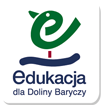 Scenariusz sytuacji edukacyjnej dla grupy 5-6 latków. Temat: Dokarmiamy zwierzęta w Dolinie Baryczy - wycieczka do lasu. Cele ogólne: rozbudzenie u dzieci wrażliwości na losy i potrzeby zwierząt w czasie zimy,aktywizowanie dzieci do szlachetnych i pożytecznych działań.Cele operacyjne: rozumie potrzebę dokarmiania zwierząt leśnych w zimie,rozpoznaje ich ślady pozostawione na śniegu,nazywa zwierzęta i ptaki żyjące w lasach Doliny Baryczy,przestrzega zasad bezpieczeństwa w lesie.Metody: 
• oparte na słowie, 
• twórczym działaniu, 
• bezpośrednim spostrzeganiu i przeżywaniu. Pomoce: okazy w naturalnym środowisku: las, paśnik, żywność dla zwierząt, poroża, trąbka myśliwych, ognisko, kiełbaska, herbata.Przebieg:Powitanie dzieci „Iskierka  przyjaźni” – przekazanie informacji na temat  wycieczki do lasu. Podanie celu wycieczki.Ubiór dzieci, zabranie żywności dla zwierząt – wyjazd autokarem do lasu.Spotkanie z panami leśniczymi oraz z panami myśliwymi przy ognisku.Przekazanie cennej wiedzy przez przybyłych panów na temat zwierząt i ptaków żyjących w lasach Doliny Baryczy, dokarmianiu zwierząt i ptaków w czasie zimy.Wysłuchanie sygnałów myśliwskich.Wspólne przejście do paśnika pozostawienie karmy dla zwierząt.Szukanie śladów zwierząt na śniegu – próba nazywania zwierząt które pozostawiły ślady.Wspólny posiłek przy ognisku.Podziękowanie organizatorom za wspaniałą przygodę i przekazanie cennej wiedzy.Powrót do przedszkola. Podsumowanie wycieczki: utrwalenie zdobytej wiedzy.                                                                              Opracowała: Grażyna Szewczyk.

